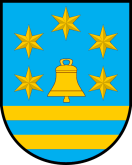 Střednědobý výhled rozpočtuobce Šaplava dle § 3 zákona č. 250/2000 Sb.,                 o rozpočtových pravidlech územních rozpočtů ve znění pozdějších předpisů, na roky 2024-2026Příjmy :                                  rok 2024                       rok 2025                         rok 2026Předpokládané příjmy            2 100 000.-                   2 300 000.-                      2 500 000.-Předpokl.  běžné výdaje         1 000 000.-                   1 300 000.-                      1 500 000.-Dlouhodobé pohledávky                      0.-                                0.-                                    0.- Dlouhodobé závazky                            0.-                                0.-                                    0.-Předpokl. invest. výdaje         1 100 000.-                       1 200 000.-                       1 300 000.-        Střednědobý výhled rozpočtu obce Šaplava je v listinné podobě k nahlédnutí na obecním úřadu v úředních hodinách a vyvěšen na elektronické úřední desce saplava@volny.cz.                                                                                                  Starosta obce : František ŠafkaVyvěšeno dne: 22. 12. 2022